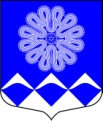 РОССИЙСКАЯ ФЕДЕРАЦИЯАДМИНИСТРАЦИЯ МУНИЦИПАЛЬНОГО ОБРАЗОВАНИЯПЧЕВСКОЕ СЕЛЬСКОЕ ПОСЕЛЕНИЕКИРИШСКОГО МУНИЦИПАЛЬНОГО РАЙОНА ЛЕНИНГРАДСКОЙ ОБЛАСТИПОСТАНОВЛЕНИЕ20 марта 2017 года                                                                         №  19д.ПчеваО внесении изменений в План мероприятий противодействия коррупции в муниципальномобразовании Пчевское сельскоепоселение Киришского муниципального района Ленинградской областина 2017 годы, утвержденного постановлением от 10.02.2017 № 13В соответствии с Указом Президента Российской Федерации от 01 апреля 2016 года № 147   «О национальном плане противодействия коррупции на 2016-2017 годы», Федеральным законом от 25.12.2008 № 273-ФЗ «О противодействии коррупции, администрация муниципального образования Пчевское сельское поселение Киришского муниципального района Ленинградской областиПОСТАНОВЛЯЕТ:1. Внести изменение в План мероприятий противодействия коррупции в муниципальном образовании Пчевское сельское поселение Киришского муниципального района Ленинградской области на 2017 годы, утвержденного постановлением от 10.02.2017 № 13:1.1.Дополнить п.7  План мероприятий противодействия коррупции в  муниципальном       образовании  Пчевское сельское поселение Киришского муниципального района     Ленинградской области на 2017 год, утвержденного постановлением от 10.02.2017 № 13, согласно приложению.2.Разместить настоящее постановление на официальном сайте администрации и опубликовать в газете «Пчевский вестник».3.Контроль     за   исполнением настоящего постановления возложить на Д.Н. Левашова, главу администрации Пчевского сельского поселения.4.Настоящее постановление вступает в силу с момента его подписания.И.о. главы администрации                                                    О.Н. Зюхина                                                    Разосланы: в дело 3, Прокуратура, Администрация Киришского муниципального района, газета «Пчевский вестник».ПриложениеПлан  мероприятий противодействия коррупции в  муниципальном       образовании  Пчевское сельское поселение Киришского муниципального района     Ленинградской области на 2017 год №МероприятияОтветственные исполнителиСрок исполнения7. Организация работы по противодействию коррупции в МП, подведомственных администрации муниципального       образования Пчевское сельское поселение Киришского  муниципального района7. Организация работы по противодействию коррупции в МП, подведомственных администрации муниципального       образования Пчевское сельское поселение Киришского  муниципального района7. Организация работы по противодействию коррупции в МП, подведомственных администрации муниципального       образования Пчевское сельское поселение Киришского  муниципального района7. Организация работы по противодействию коррупции в МП, подведомственных администрации муниципального       образования Пчевское сельское поселение Киришского  муниципального района7.1Разработка рекомендаций по проведению работы по противодействию коррупции и примерного перечня нормативных актов предприятий в сфере противодействия коррупции и направление их для применения в подведомственные предприятияСпециалист 1 категории2 квартал 2017 года7.2Обеспечение определения в подведомственных предприятиях должностных лиц, ответственных за профилактику коррупционных и иных правонарушенийРуководитель подведомственных муниципальных предприятий2 квартал 2017 года7.3Оказание методической и консультационной помощи подведомственным муниципальным учреждениям и предприятиям, в том числе по реализации статьи 13.3 Федерального закона от 25.12.2008 №273-ФЗ «О противодействии коррупции»Специалист 1 категорииВ течении года7.4Организация и проведение разъяснительных и иных мероприятий с руководителями (заместителями руководителей) подведомственных предприятий по вопросам организации работы по противодействию коррупции в предприятииСпециалист 1 категорииВ течении года